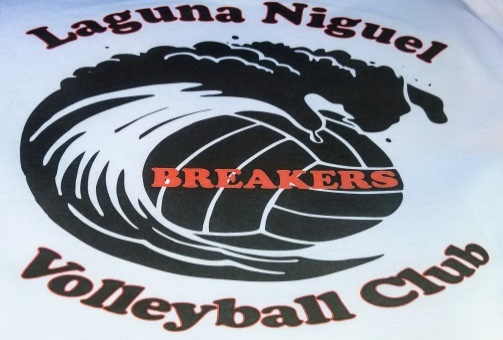  U13 2022- Summer Session         June 30th     – September 1st    Practices held @ McDowell School  Thursdays – 5:30pm – 7:30pmSaturdays - 9am - 11am OCVH Tournaments:  To be Announced….********************** Registration Form ************************My child ______________________________ has permission to participate in the Laguna Niguel Breakers Volleyball Club.Parent Name ____________________________ Phone _____________Parent Signature _____________________________ Date __________ Cost: $250 - Please make checks payable to: Scott Myers or Venmo (ScottMyers@Scott-Myers-55)